Dzień dobry ! ! 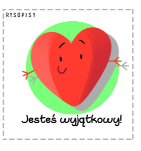 https://www.youtube.com/watch?v=8HozqzBRUec Przesłanie z serduszka jest dla Was!! Jesteście wyjątkowi!!Dziś zaczniemy od ruchu :https://www.youtube.com/watch?v=m2WsGrvCx_w – zaczynamy od rozgrzewkihttps://www.youtube.com/watch?v=FZ3pj_ZkldQ – najpierw skłony https://www.youtube.com/watch?v=OZTYeTEZ2wA – skaczemy, biegniemy, ćwiczymyChyba wystarczy jak myślicie??No dobrze. To powtarzamy ćwiczenia, które wykonywaliśmy. https://www.youtube.com/watch?v=ozI7YcVASgo – równowaga zapraszamy Śpiochy Wiem, że lubicie grać w UNO – znalazłam link dla Was. Gdziem możecie grać bez posiadania kart :https://poki.pl/g/uno-online Zobaczcie: Znalazłam tak ważne MAMORKI Zgadzacie się z Tym co jest napisane o MAMIE??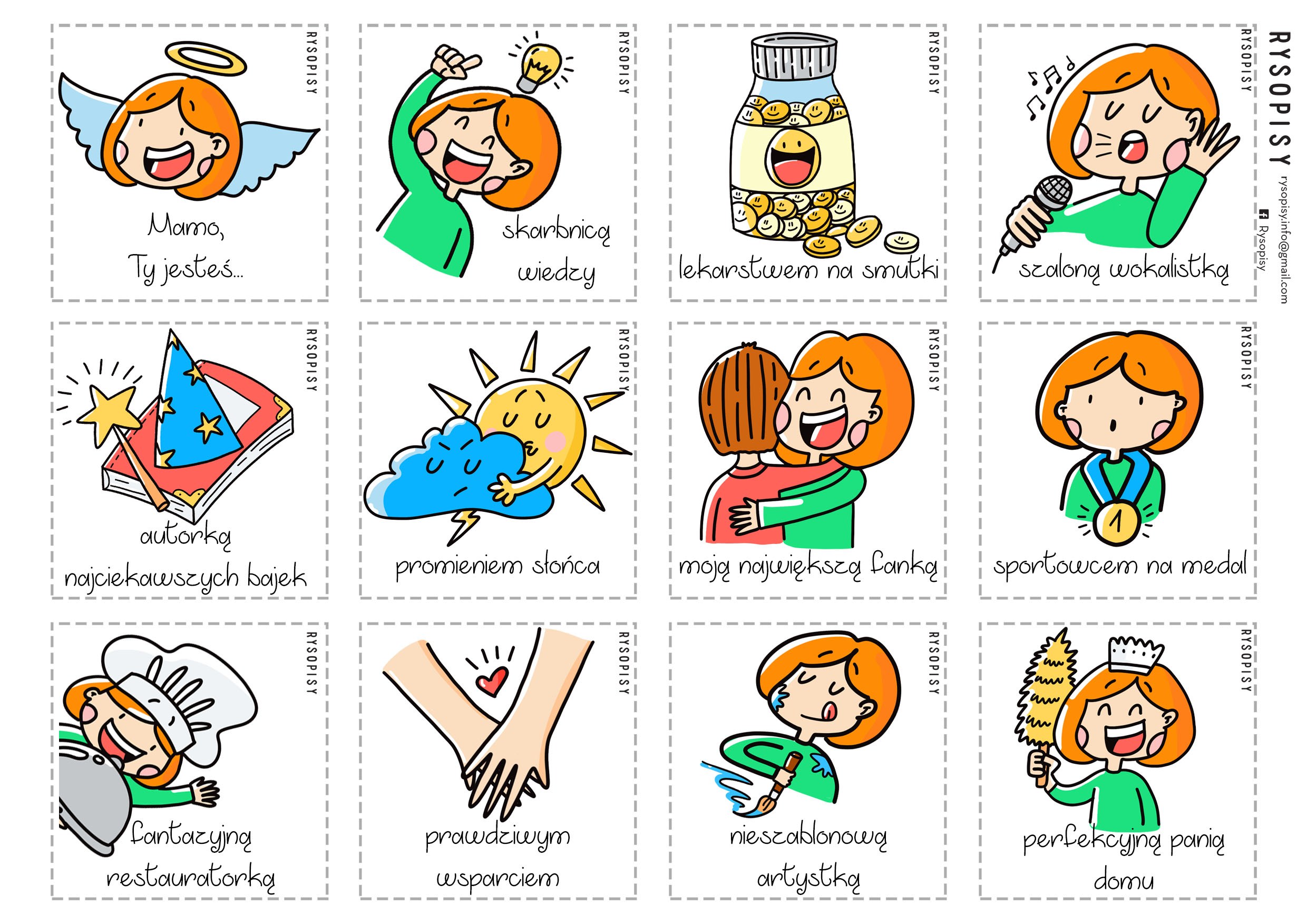 Ja się zgadzam….Czas na prace plastyczna :Propozycja na dziś to :Transparentne serce…..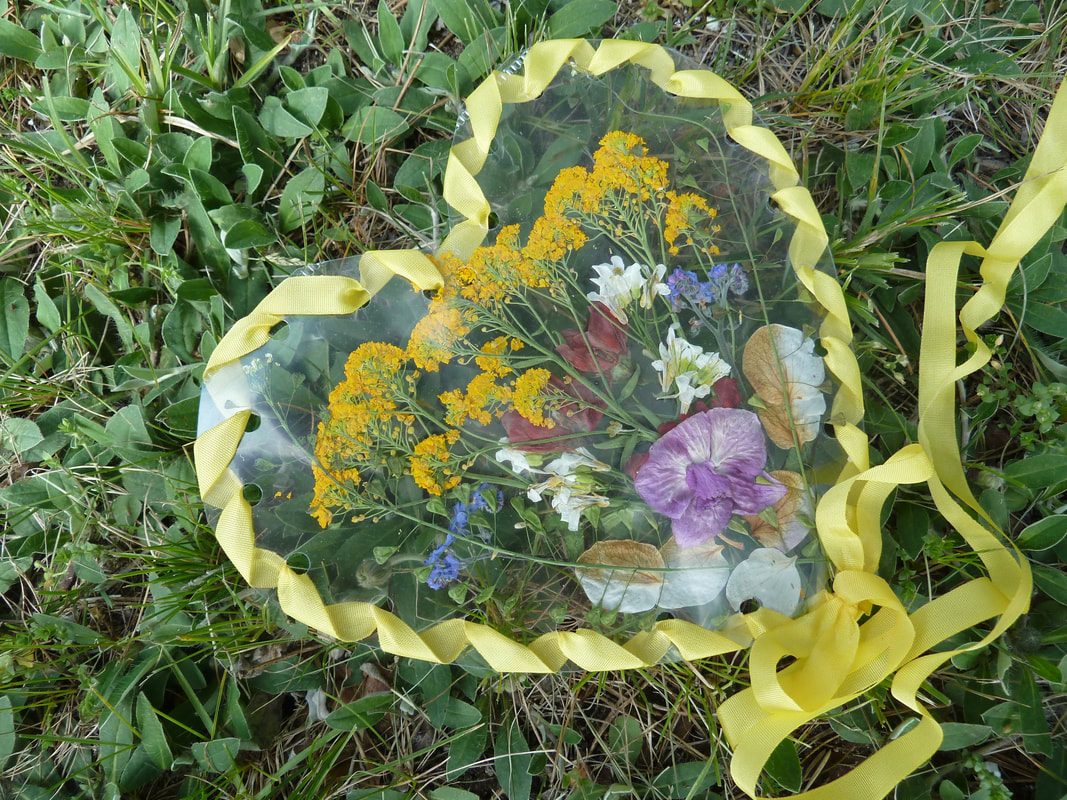 Bardzo mi się ta praca spodobała. Możemy ja przygotować i wręczyć Mamie, Babci albo Cioci.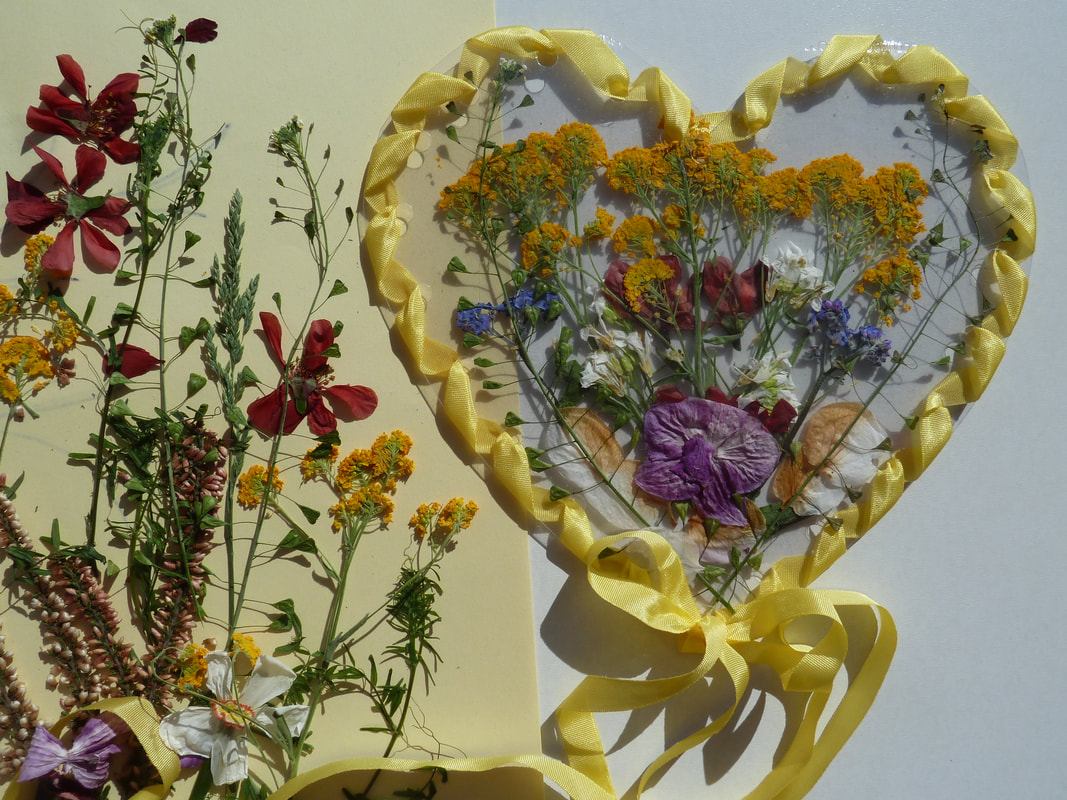 Potrzebne nam będą :Kwiatki, suszki WstążkaKlejPlastikowa teczka na dokumentyDziurkaczPrzez przezroczyste ścianki widać kompozycję zasuszonych kwiatków. Rośliny przeznaczone do zasuszenia wkładamy pomiędzy gazety i obciążamy, aby się spłaszczyły. Podwójne serce wycinamy z twardej koszulki na dokumenty. Dookoła wzoru trzeba wyciąć dziurkaczem otwory potrzebne do wyplatania tasiemką, w celu połączenia obu części serca. Zanim zaczniemy łączenie brzegów, trzeba ułożyć kwiatki między przezroczystymi warstwami i delikatnie przekładać tasiemkę przez otwory. Należy zaplanować, w który miejscu chcemy połączyć oba końce tasiemki i tam zawiązać kokardkę. Taki upominek może być wiszącą ozdobą, bo pożądany efekt widoczny jest z obu stron. Ten pomysł można modyfikować w zależności od okazji.  Do środka można wkładać papierowe wycinanki lub drobne elementy, które będą tak zapakowane.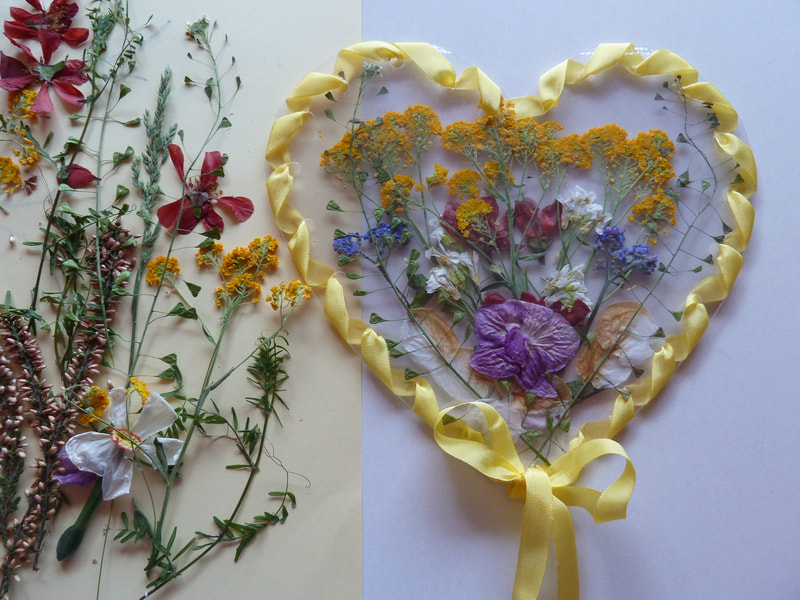 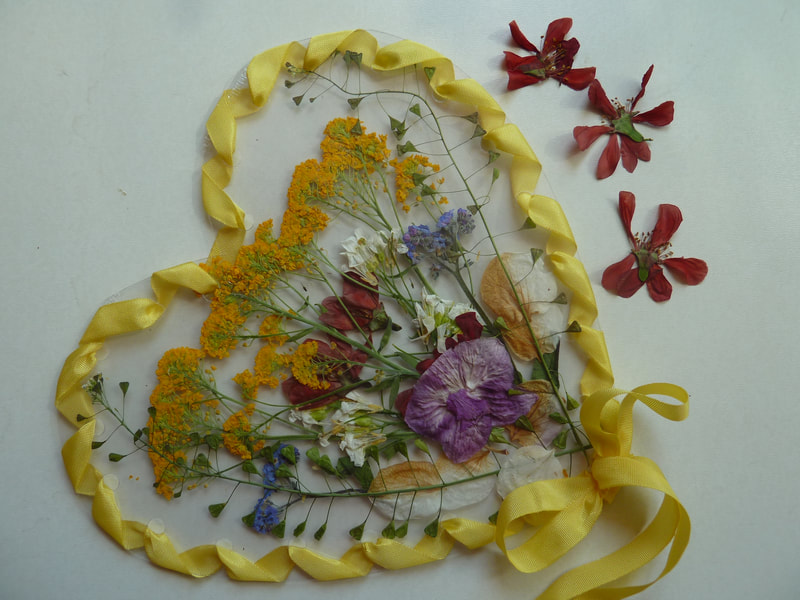 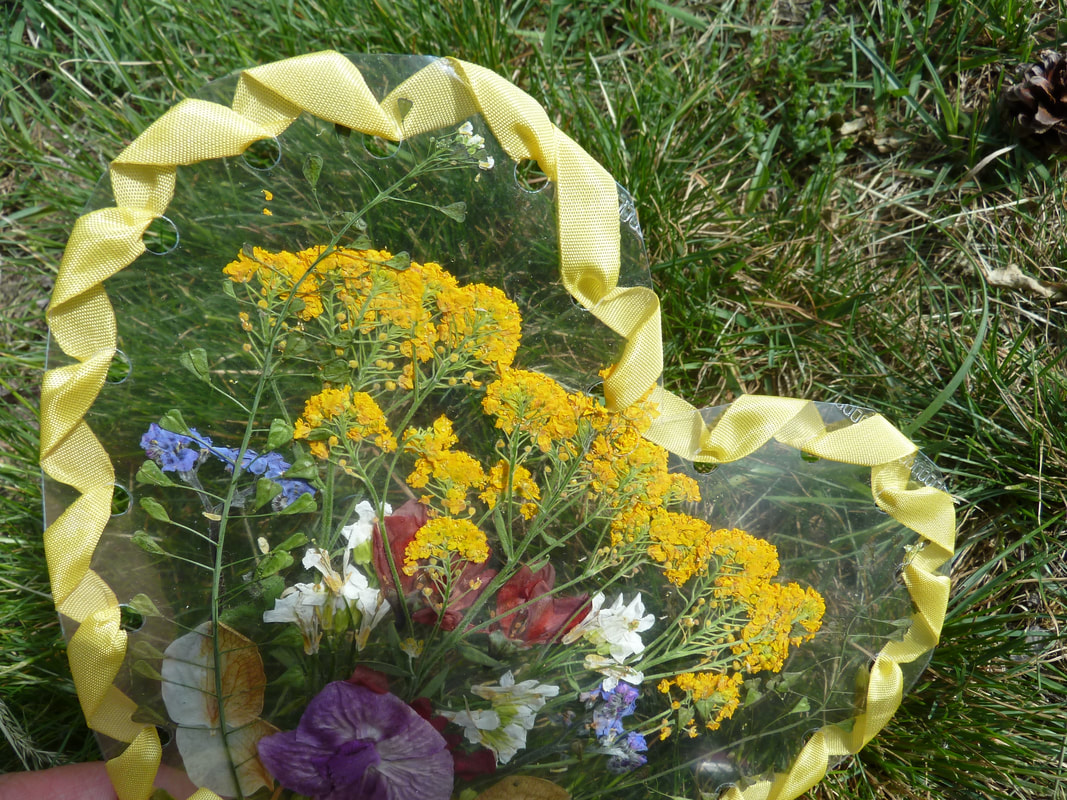 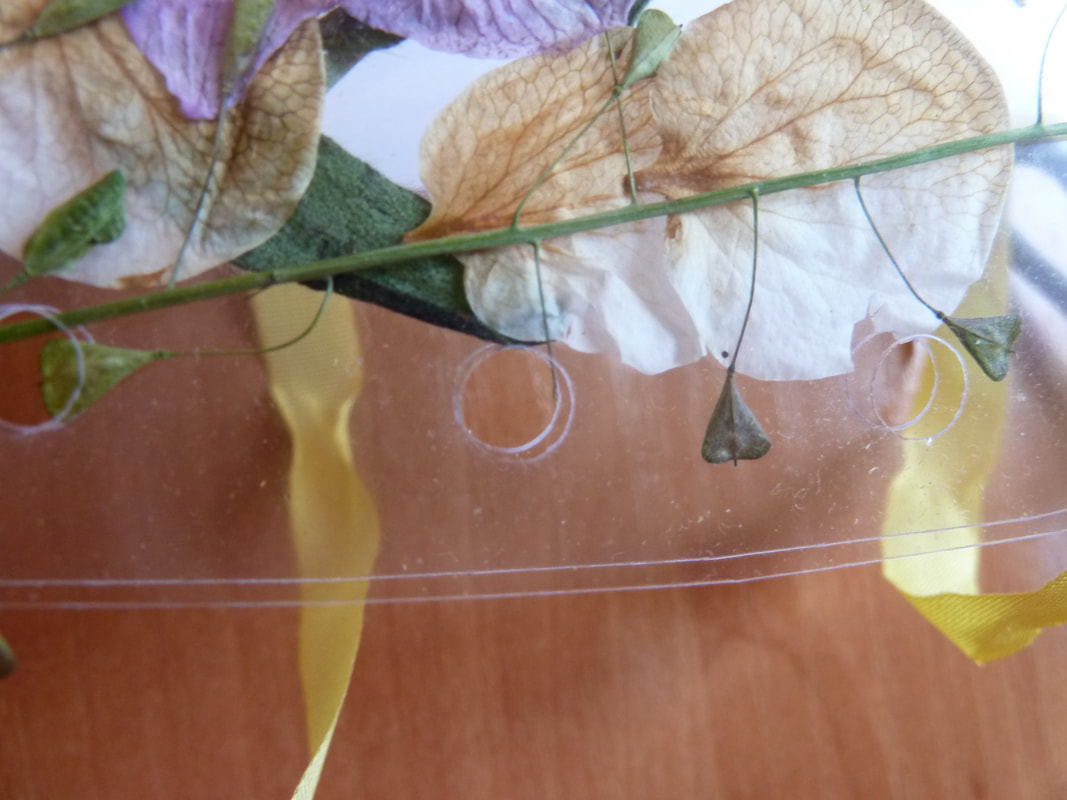 źródło : https://plastus.weebly.com/notki/transparentneserce?fbclid=IwAR1qFZW1rzs584hl5FtuesZkZRdR179kKgfcRd5NGoIpLTjtLHxHecCUQaQ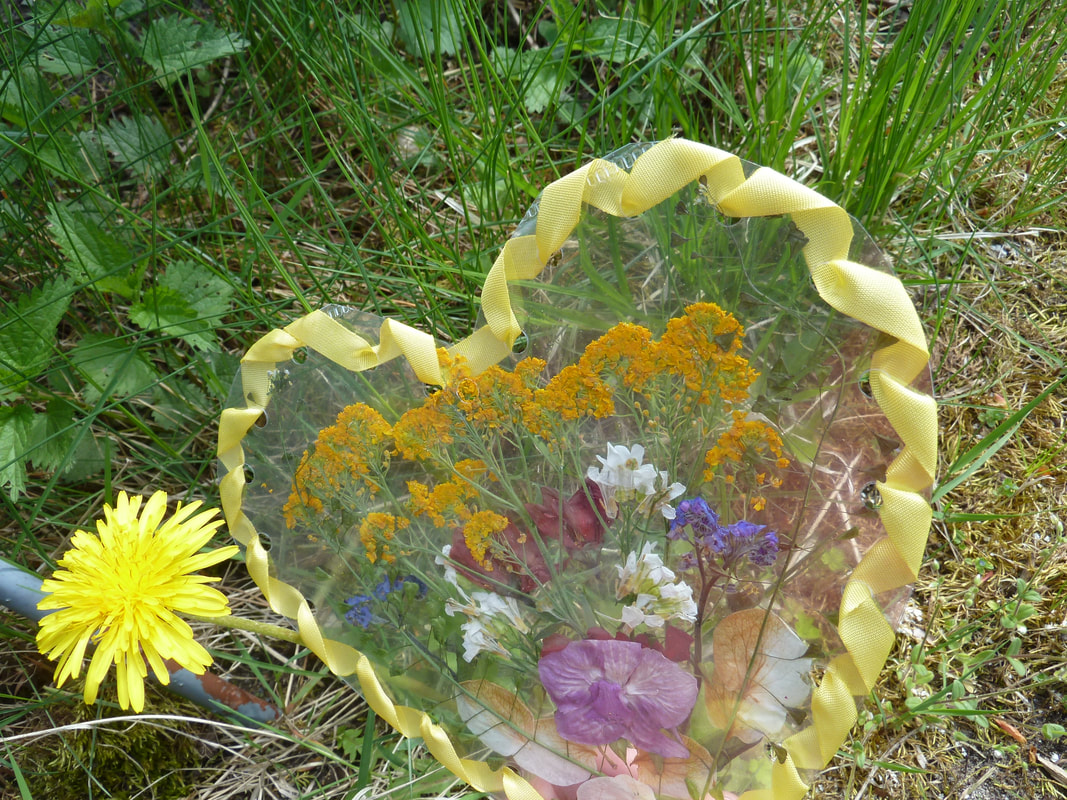 Dajcie znać jak Wam wyszło Wiecie co to jest mniszek lekarski ??https://www.youtube.com/watch?v=3ywSGNmDagc https://www.youtube.com/watch?v=kOABCH51KnQ Dmuchawca, latawce wiatr….Znacie taka piosenką :https://www.youtube.com/watch?v=BmJl4UY5wvk Namalujmy wspólnie 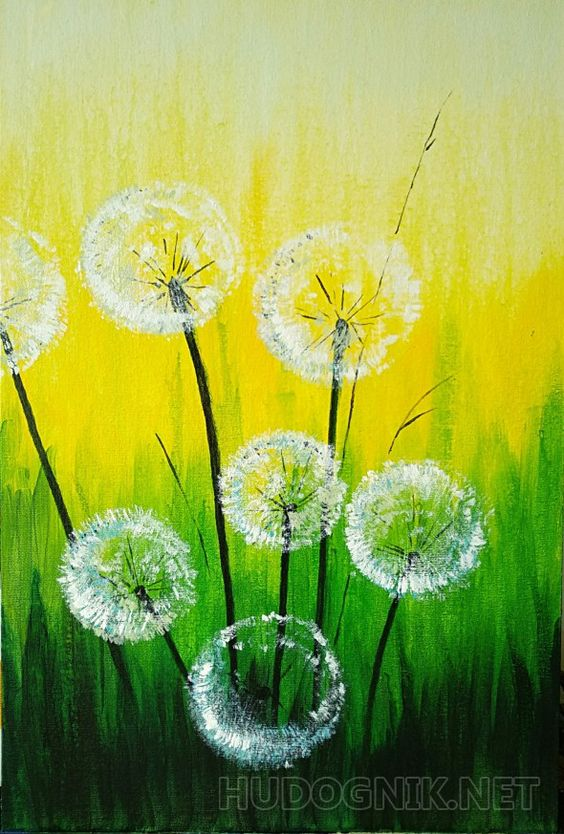 W filmie macie Kochani wszystko pokazane co jak krok po kroku wykonać oraz co będzie mam potrzebne. https://www.youtube.com/watch?v=FpvIOpciq2Y Dziś Kochani żegnam się Wami taka piosenka :https://www.youtube.com/watch?v=JL6Klr-RGvw Pozdrawiam życząc miłego dniaJustyna Kraśnicka